Hand Sanitizers and Disinfectants Social Media ScanMarch 15th, 2022Hand Sanitizers/DisinfectantsCanadian Environmentally-Friendly Cleaning Products Manufacturer Announces That Health Canada Has approved Their CGC Disinfectant (2022-03-09, digitaljournal.com)“Certified Green Cleaning, an environmentally friendly cleaning and disinfectant solutions company headquartered in Winnipeg, Canada, is delighted to announce that their CGC disinfectant (DIN#02511967) has been approved by Health Canada and will now be used in the fight against COVID-19.”‘Increase risk of cancer’: Health Canada recalls more hand sanitizers (2022-02-22, Toronto Star)“Canada’s health agency has added three more hand sanitizer products to its growing list of 48 recalled items which began in the spring of 2021.”“Health Canada has recalled the following products: Alcohol Antiseptic 80 per cent (v/v) Topical Solution Hand Sanitizer and Fighting Spirit sanitizer due to possible health risks resulting from “undeclared” elevated levels of acetaldehyde. Both were sold by The Newfoundland Distillery Company.”“A third item, Rapid Protectant Hand Sanitizer Gel, is also being recalled due to improper labelling, including “missing risk statements and missing information for vulnerable populations.” The product is sold by D&L Distribution and Logistic Services Inc.”U.S./Food and Drug AdministrationTennessee company recalls hand sanitizer containing methanol (2022-03-09, apnews.com)“A Tennessee company said it is voluntarily recalling 1-gallon containers of hand sanitizer after it was found to contain methanol, which can cause illness or death.”“Tennessee Technical Coatings Corp. is recalling all lots of Hand Sanitizer Isopropyl Alcohol Antiseptic 75%, which was distributed in Tennessee to retail customers and wholesale companies between April 2020 and August 2020, the company said.”Twitterhttps://twitter.com/TOPGAMING43/status/1503585625521410050Your shop online@TOPGAMING4315 x 60 mL Maxion Antibacterial Hand Sanitizer Gel, 70% Ethyl Alcohol, Lavender Scent, Made in Canadahttps://twitter.com/SandsCanada/status/1502192811713744897Sands Canada@SandsCanadaLooking for an alcohol-free hand sanitizer? Soapopular is available in a variety of sizes, and is effective and easier on your skin! https://sands.ca/index.php?route=product/search&search=soapopular&description=true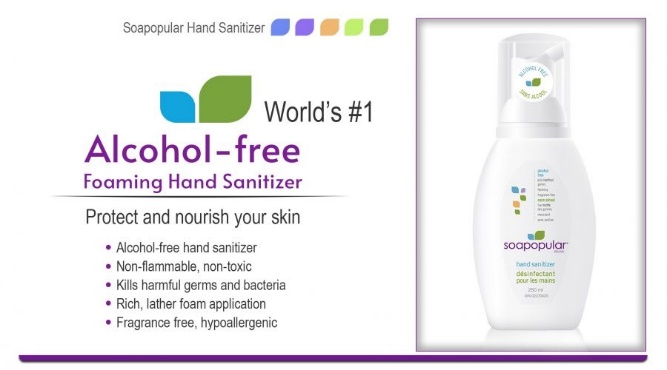 